17.03.23г.В рамках реализации плана мероприятий Республиканских массовых антинаркотических акций «Дагестан против  наркотиков» и «Чистый микрорайон – без наркотиков», активисты отряда «Наркопост» организовали просмотр фильма  по предупреждению учащихся о негативном воздействии психоактивных веществ на физическое и психологическое здоровье человека. Также на улицах  п.Н.Кяхулай раздали и приклеили на столбах, около магазинов и остановки маршрутного такси буклеты «Сообщи, где торгуют смертью». В фойе школы установлен ящик для анонимного информирования «Сообщи, где торгуют смертью».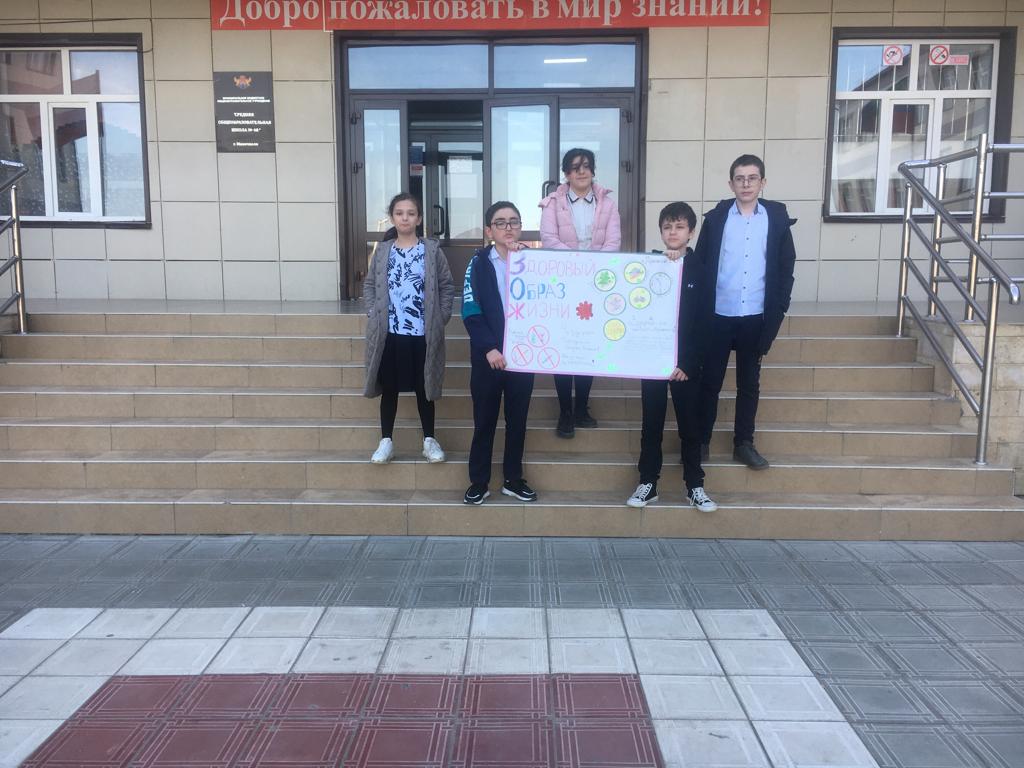 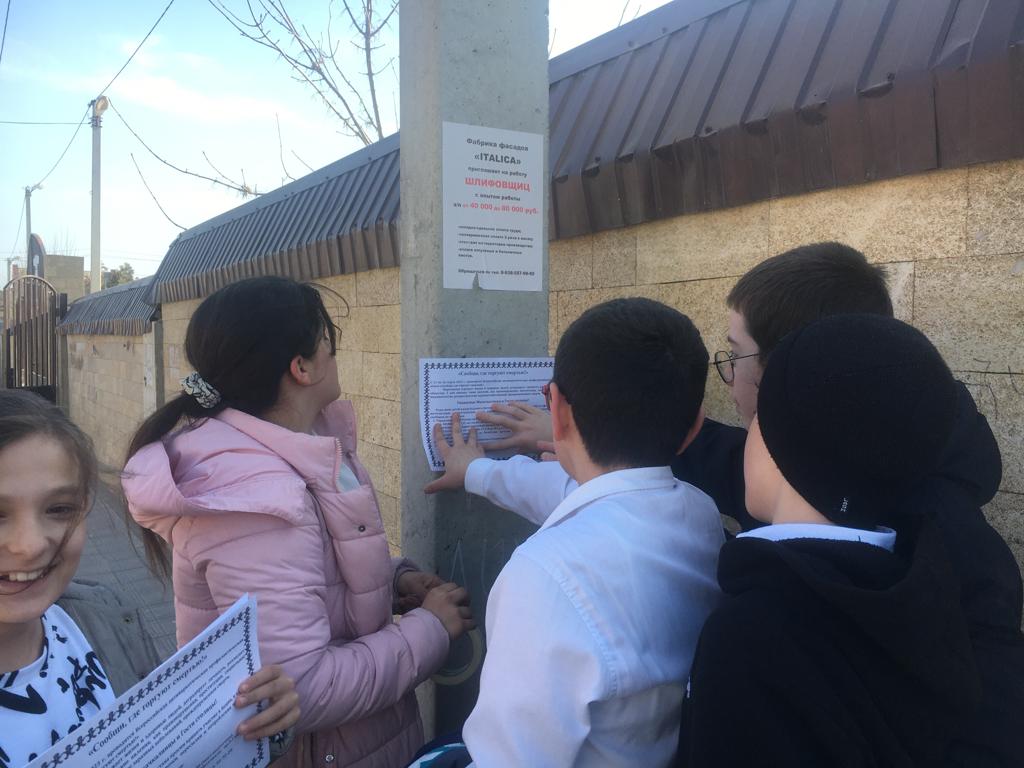 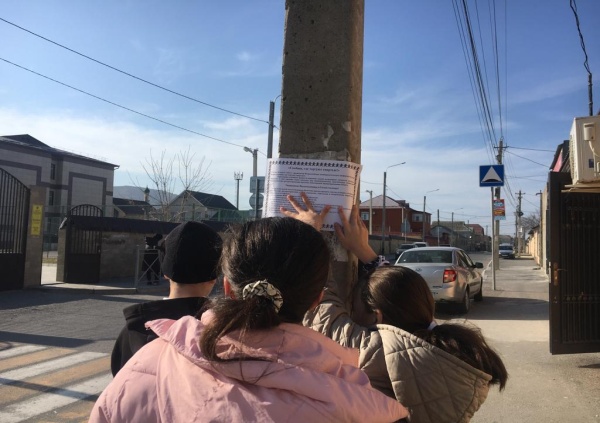 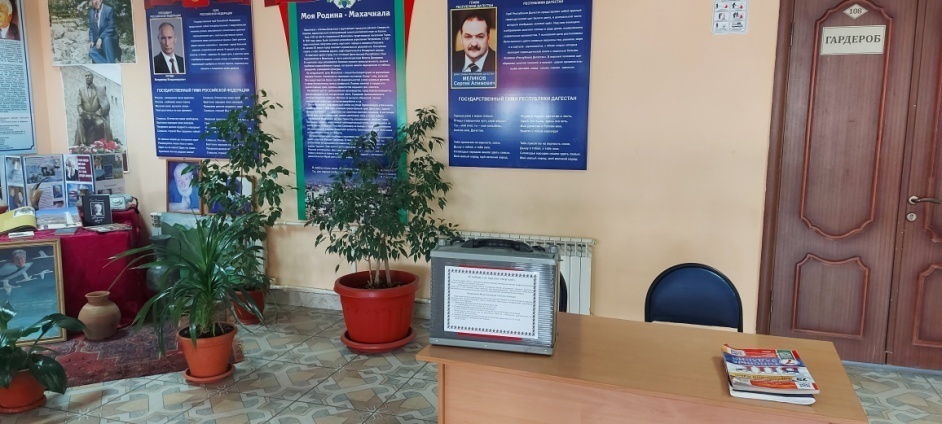 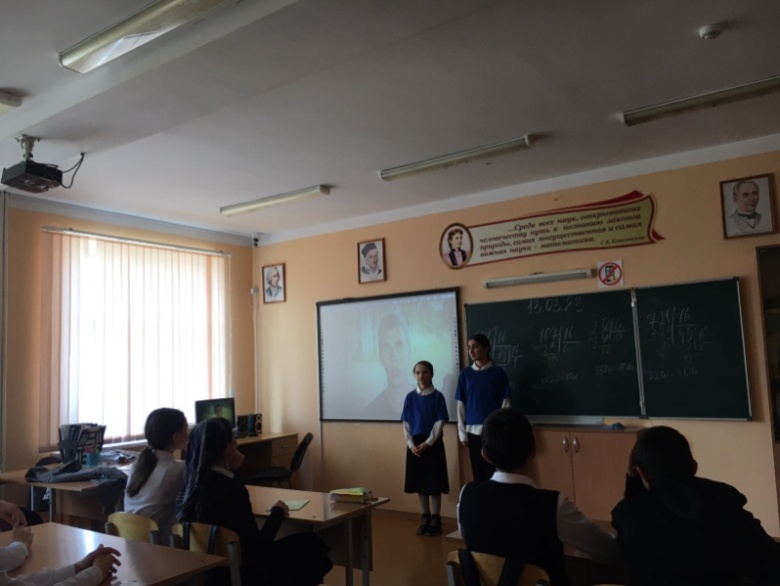 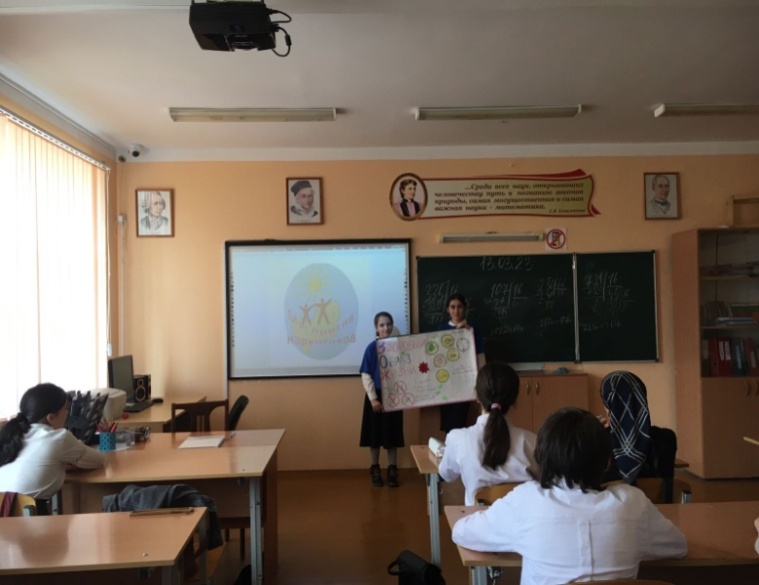 